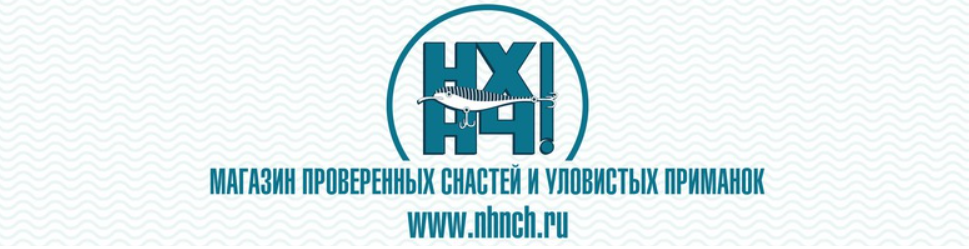 РЕКВИЗИТЫИнтернет-магазина НХНЧ! (мы продаём только те снасти, которые успешно испытали сами)ИП Измайлов Роман ВячеславовичИНН 780723361827ОГРН 318784700121854Р/с  40802810600000506004К/с 30101810145250000974В АО «Тинькофф Банк»БИК 044525974Юридический адрес: Санкт-Петрбург, ул. Маршала Казакова д. 28 корп. 1.Фактический адрес: Ленинградская обл., Всеволожский район, дер. Кудрово, ул. Ленинградская д. 3.Сайт магазина: www.nhnch.ruКонтакты:Тел.: 8 (921) 097-03-15E-mail: e.izmailova@mail.ruИзмайлова Елена АлександровнаТел.: 8 (921) 640-28-23E-mail: rizm@yandex.ruИзмайлов Роман Вячеславович